Fagutvalget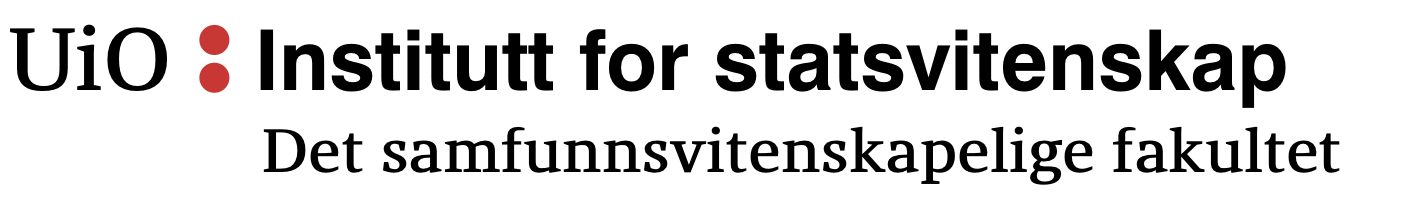 Institutt for statsvitenskapDet samfunnsvitenskapelige fakultetMøtereferat Til:		Fagutvalget ved Institutt for statsvitenskapDato: 		torsdag 1. oktober 2020Tid:		08:15 – 10:00Sted:		Rom 214, E. S. hus, Moltke Moes vei 31, Universitet i OsloOrdstyrer:	Henrik Vincent Fiske VassalReferent: 	Sigve Chrisander IversenTilstede:	Are Kolltveit				Fravær: 	Thomas TangenAriana Alavi						Sara Matea SundquistHanna H. SteffenakHenrik Vincent F. VassalMette SandstadSigve Chrisander IversenH20/127	Godkjenning av innkalling, dagsorden og referatHenrik Vincent: ble ikke referert at det sto feil.Godkjenning av innkalling, dagsorden og referat er enstemmig vedtatt.H20/128	Orientering fra vervUtvalgsleder v/ Henrik VincentZP og LM går fint. ALU det går fint, kjipt å ikke få gjennomført tidligere arrangementer pga. korona. Raskeste allmøte er blitt gjennomført. Thomas skal få protokoll fra allmøte snart. Nestleder v/ SigveIntet å orientere.DMS v/ SaraIntet å orientere.Sekretariat v/ ThomasIkke tilstede.Økonomi v/ MetteIntet å orientere.Kommunikasjon v/ ArianaIntet å orientere.Arrangementer v/ ArianaHatt møte med Hermann. Kartlagt litt hva som mangler før nettsiden er oppe. Snakket med Sara om at det hadde vært fint om hver forening kunne gitt norsk og engelsk forklaring for foreningene sine sider. Mangler side hvor referat kan legges ut, men snakker med Thomas om dette.Samfunnsvitenskapelig Studentutvalg (SVSU) v/ AreIntet å orientere.Instituttstyret v/ Henrik VincentIntet å orientere.Programrådet v/ Hanna & SigveIntet å orientere.H20/129	Vedtak av handlingsplan for høsten 2020Ingen innvendinger på handlingsplan.Handlingsplan er vedtatt.H20/130-A	Lesesalplassredegjør:RedegjørelsespunktAre: Spørsmål til master. Lurer på innvendinger for rehabilitering. «Skal det være lesesalsplass for alle master SV?»Henrik Vincent: Det er hyggelig.Mette: Ønsker å holde de forskjellige studieretningene separert. H20/130-B	AktualitetssymposietHenrik Vincent: Tema for Aktualitetssymposiet?Sigve: YtringsfrihetAre: FrihetMette: Burde tenke på at det er mulig å bruke noen herfra, det er da mulig med disse.Henrik Vincent: Tenker 9.-13. november er en fin tentativ dato.Mette: Tenker det er fin tid. Temaet burde spikres snartMøtet hevet kl. 08:32.Med vennlig hilsen,Henrik Vincent Fiske Vassal	Sigve Chrisander IversenUtvalgsleder				NestlederFagutvalget for ISV 			Fagutvalget for ISV